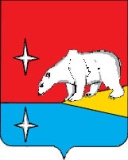 ГЛАВА ГОРОДСКОГО ОКРУГА ЭГВЕКИНОТП О С Т А Н О В Л Е Н И ЕОб установлении норматива стоимости одного квадратного метра общей площади жилья на территории городского округа Эгвекинот         На основании Приказа Министерства строительства и жилищно-коммунального хозяйства Российской Федерации от 24 декабря 2020 г. № 852 /пр «О нормативе стоимости одного квадратного метра общей площади жилого помещения по Российской Федерации на первое полугодие 2021 года и показателях средней рыночной стоимости одного квадратного метра общей площади жилого помещения по субъектам Российской Федерации на I квартал 2021 года» П О С Т А Н О В Л Я Ю:1. Установить норматив стоимости одного квадратного метра общей площади жилья на территории городского округа Эгвекинот, используемый для расчета стоимости приобретения жилья, в размере  81 965 (восемьдесят одна тысяча девятьсот шестьдесят пять) рублей 00 копеек.2. Признать утратившим силу Постановление Главы городского округа Эгвекинот от 11 сентября 2020 г. № 38-пг «Об установлении норматива стоимости одного квадратного метра общей площади жилья на территории городского округа Эгвекинот».3.  Настоящее постановление подлежит обнародованию в местах, определенных Уставом городского округа Эгвекинот, размещению на официальном сайте городского округа Эгвекинот в информационно-телекоммуникационной сети «Интернет» и вступает в силу со дня его обнародования.4. Контроль за исполнением настоящего постановления возложить на Управление промышленной  политики Администрации городского округа Эгвекинот (Абакаров А.М.).  Р.В. Коркишкоот 25 февраля 2021 г.   № 6 - пг   п. Эгвекинот